								         Αθήνα, 20.9.2021Προς τους							         ΑΠ: 10532Προέδρους των Ιατρικών Συλλόγωντης Χώρας		Κυρία/ε Πρόεδρε,Σας διαβιβάζουμε έγγραφο του Yπουργείου Υγείας, Γεν.Γραμματεία Πρωτοβάθμιας Φροντίδας Υγείας, Τμήμα Γ΄ Ανάπτυξης Προγραμμάτων Αγωγής Υγείας & Πρόληψης, με αριθμ.πρωτ.56608/15.9.2021 (ΑΠ ΠΙΣ: 10531/20.9.2021), με θέμα: «Ενημέρωση για αξιοποίηση εποπτικού υλικού αγωγής υγείας-αφισών που έχουν διαμορφωθεί στο πλαίσιο της καμπάνιας του WHO με θέμα: «Επιστροφή στο Σχολείο (Βack to school), με τη παράκληση όπως ενημερώσετε τα μέλη περιοχής ευθύνης του Συλλόγου σας.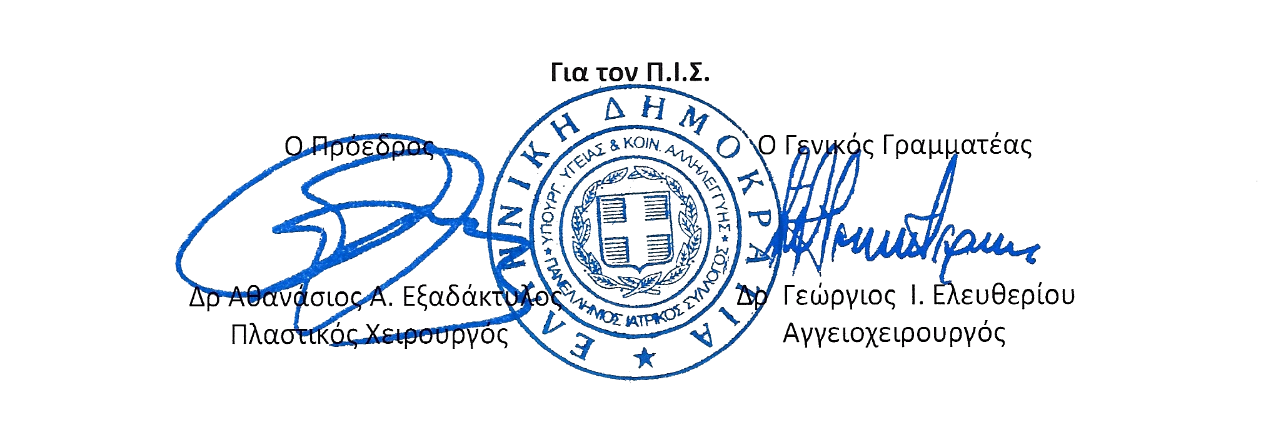 